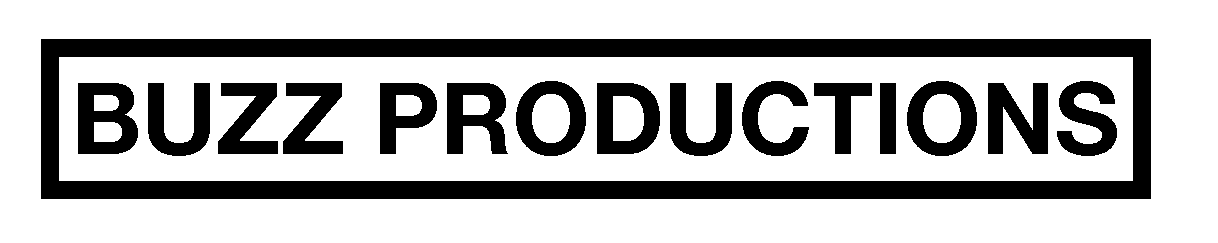 PRODUCTION FORMVideo Description:Names of interviewees *(if applicable)List of questions *(if applicable)Video LengthFilming Location/sFilming Date/sEditing Deadline Dates:1st Proof-2nd Proof-Final Edit-*(There will be additional costs if more than one proof is required) 